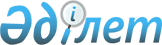 "Самұрық-Қазына" ұлттық әл-ауқат қоры" акционерлік қоғамының жарғысын бекіту туралы" Қазақстан Республикасы Үкіметінің 2012 жылғы 8 қарашадағы № 1418 қаулысына өзгеріс пен толықтыру енгізу туралыҚазақстан Республикасы Үкіметінің 2023 жылғы 19 маусымдағы № 484 қаулысы.
      Қазақстан Республикасының Үкіметі ҚАУЛЫ ЕТЕДІ:
      1. "Самұрық-Қазына" ұлттық әл-ауқат қоры" акционерлік қоғамының жарғысын бекіту туралы" Қазақтан Республикасы Үкіметінің 2012 жылғы 8 қарашадағы № 1418 қаулысына мынадай өзгеріс пен толықтыру енгізілсін:
      көрсетілген қаулымен бекітілген "Самұрық-Қазына" ұлттық әл-ауқат қоры" акционерлік қоғамының жарғысында:
      49-тармақта:
      15-5) тармақша мынадай редакцияда жазылсын:
      "15-5) Қордың "Қазақстан халқына" қоғамдық қоры түріндегі коммерциялық емес ұйымға өзінің таза кірісінің кемінде жеті пайызы мөлшерінде жыл сайын қаражат бөлуі туралы шешім қабылдауы;";
      мынадай мазмұндағы 15-6) тармақшамен толықтырылсын:
      "15-6) Қордың ұсынуы бойынша Қордың немесе Қор тобының ұйымының бір көзден алу тәсілімен, оның ішінде Қазақстан Республикасы экономикасының орнықты дамуына ықпал ететін әлеуметтік маңызы бар, өнеркәсіптік-инновациялық жобаларды іске асыру үшін Мемлекет басшысының тапсырмасын орындау шеңберінде сатып алуды жүзеге асыруы туралы шешім қабылдауы;".
      2. Осы қаулы қол қойылған күнінен бастап қолданысқа енгізіледі.
					© 2012. Қазақстан Республикасы Әділет министрлігінің «Қазақстан Республикасының Заңнама және құқықтық ақпарат институты» ШЖҚ РМК
				
      Қазақстан РеспубликасыныңПремьер-Министрі

Ә. Смайылов
